КАК СДЕЛАТЬ ФИЛЬМ?Серия занятий для начинающей киностудии(*курс разработан на материалах из Интернета)ЗАНЯТИЕ 1.Сценарий и его идея.Вступительное слово.Любой фильм, выполненный на высоком техническом уровне, но на основе скучного сценария, можно считать загубленным. Поэтому важно, чтобы в основе картины лежал увлекательный сценарий.Со стороны может показаться, что работа сценариста - это сугубо творческий процесс. Тем не менее, даже сценаристы с мировым именем придерживаются определённой методики.Сегодня мы расскажем о приёмах, которые существенно помогут повысить производительность и качество творческой работы над сценарием.Поиск идеи.Основой сценария всегда является идея (или сюжет) самого фильма. Несмотря на то, что идея может быть высказана двумя–тремя предложениями, общий результат будет зависеть от того, насколько история увлекательна.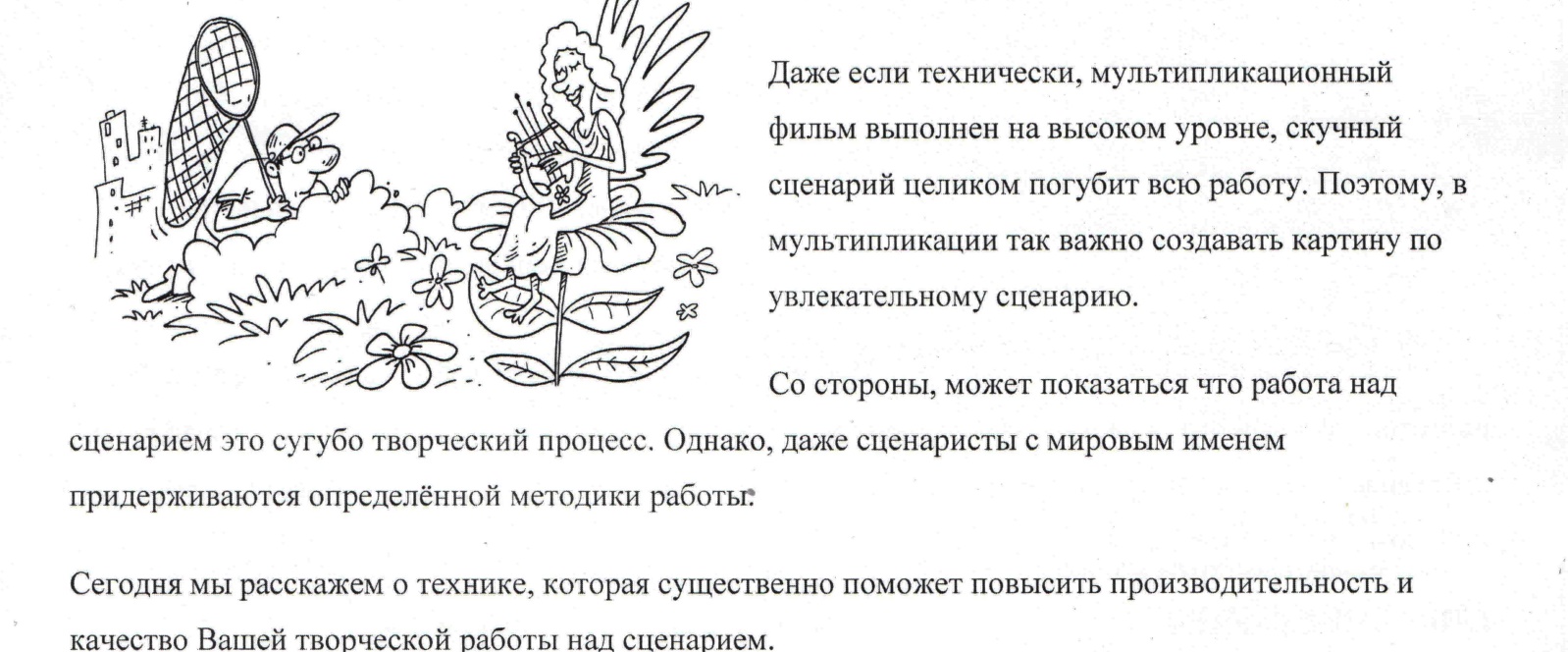 С одной стороны, разработка идеи требует креативности. С другой стороны, даже профессионалы прибегают к помощи внешних информационных источников. Можно посмотреть известные комиксы, почитать анекдоты или народные сказки.Ваша идея не должна быть копией чего-то уже существующего, созданного до Вас. Можно соединить части различных историй, чтобы получить свой вариант.1Идея. В основе фильма лежит идея. Ключевое событие Вашей истории вызывает значимое изменение в жизни персонажа. Это изменение проявляется через конфликт. Идея может прийти к Вам в любом месте и в любое время. Хорошо, если Вы сможете сразу её записать.2 Практикум 1:Предложение с потолка. Каждому участнику предлагается записать одно предложение – идею для будущего фильма.Цепочка идей. Ребята по очереди читают свои предложения, по каждому должны прозвучать отзывы и ассоциации. Интересные моменты учитель должен зафиксировать.Креативный выбор. Ребята отмечают наиболее яркие идеи.Ключевые составляющие идеи для фильма. Часто нам хочется придумать сразу весь фильм, а не мучиться с основными его элементами и развитием замысла. От этого возникают проблемы.Множество фильмов построено на основе трех компонентов, позволяющих получить новую картину. Это место, персонаж и конфликт. Неважно, какой фильм нужно снять, достаточно придумать следующее:Место: где происходит действие фильма во времени и пространстве? Вы представляете себе космическую эпопею или средневековье? Современный провинциальный городок или Москва-Сити?Персонаж: кто будет главным героем? Не спешите придумывать личные качества, пока будет достаточно общих набросков. Кто он? Штурман звездолёта? Паренек-конюх? Стоматолог?Конфликт: к чему стремится персонаж? Хочет совершить подвиг? Найти свою любовь? Или он ненавидит своего начальника?*Например: Космическая Вселенная + Пилот + Желание стать героем = «Звездные войны»!3Практикум 2:Выделите три составляющие идеи фильма:«Ну, погоди!» (современный город – волк – поймать зайца) «Последний богатырь» (сказочная страна – сын богатыря – стать героем)«Мира» (обыкновенный современный город – современный подросток – спасти мир)Время на поиск.Хорошие идеи не появляются из ничего. Отдельные люди способны придумывать отличные идеи для фильмов только потому, что уделяют им терпение и время. Необходимо взять бумагу и ручку, устранить всё, что Вас отвлекает - и задуматься. Если нужна помощь, воспользуйтесь подсказками литературы, интернета, или помощью друга. Очень важно записывать каждый проблеск идеи — в метро, дома, на работе. Они станут кирпичиками вашего сооружения."Что, если..." — два самых важных слова при поиске идей. * Например, «Парк Юрского периода» — это последствие вопроса "Что, если можно было бы оживить динозавров?"4Практикум 3:«Что, если…» Каждому участнику предлагается записать по 3 вопроса, которые начинаются этими словами.Обсуждение. Ребята по очереди зачитывают свои вопросы и обмениваются впечатлениями.Практикум 4:Другой приём, позволяющий получить необычную идею, вытекает из вопроса "Что случится, если скрестить два разных фильма?"Запишите названия двух фильмов. Сформулируйте идею соединения данных сюжетов законченным предложением.Проведите обсуждение.Следите за интересными событиями и новостями. Как они будут развиваться, если изменить внешние условия?Пишите о том, что Вам интересно. Фильм «Последний богатырь» начинается с появления участника передачи «Битва экстрасенсов» в стране сказок. Любая идея уместна.В каждой газете можно найти сюжет, подходящий для сценария. Часто реальность удивительнее вымысла. Как победитель Книги рекордов Гиннеса по поеданию хот-догов стал чемпионом? Почему закрывается местная музыкальная школа? О чем думал полицейский, когда увидел крокодила на улице Норильска?Используйте новости как отправные точки, продумывайте идеи и сюжеты, которые возникнут в Вашем сознании.Определитесь с жанром. Жанр определяет тематику фильма. Часто фильм соединяет черты нескольких жанров, но черты одного всегда доминируют. Жанры бывают разные: комедии, романтические истории, научная фантастика, боевики, фильмы ужасов, драмы и документальные фильмы. Но могут встречаться и сочетания вроде романтической или трагикомедии, боевика с элементами ужасов. Прелесть жанра в том, что он позволяют сосредоточиться на чём-то конкретном. *Например:Любите фильмы ужасов? Значит, идея для фильма должна включать хорошего злодея. Придумайте монстра или отрицательного героя - и ваша идея готова.Предпочитаете романтические комедии? Придумайте парня и девушку, которые считают, что им нельзя влюбиться друг в друга (исповедуют разные религии, девушка замужем, парень космический пришелец).Болеете научной фантастикой? Придумайте несуществующую технологию путешествий во времени, или создания космических кораблей, или телепортации или… устройства для создания новых планет. Ваша история станет последствием появления такой технологии. Никаких границ!Фильм «Тепло наших тел» наделен всеми чертами романтической комедии, но один и главных героев фильма — зомби. Такое сочетание жанров позволяет фильму отличаться от схожих картин.5Домашнее задание.Придумайте и запишите идею одним предложением. Замысел идеи — это очень краткое описание сценария (в одно предложение). Хороший замысел состоит из трех пунктов: завязка, конфликт и персонажи (или место действия). Рассмотрите примеры известных фильмов, задумка которых изложена одним предложением.*Например:«Назад в будущее»: Молодой парень переносится в прошлое, чтобы воссоединить родителей до того, как его будущее исчезнет. «Рататуй»: Парижская крыса тайно объединяет свои усилия с бесталанным шеф-поваром, чтобы доказать — готовить может каждый, что бы ни говорили критики и санэпидстанция.4ЗАНЯТИЕ 2.Сценарий и его стандарты.До начала занятия в индивидуальных беседах учитель обсуждает выполнение домашнего задания (каждый участник должен остановиться на одной идее).Как превратить идею в сценарий.Сценарий. После того как идея созрела, необходимо написать сценарий. В качестве основы для сценария можно взять сказку, стихотворение, анекдот и т.п. Залог хорошего фильма - интересная идея и продуманный сценарий. Замечательно отснятый, но недоработанный сценаристом фильм вряд ли понравится зрителю. Но даже если видеоряд оставляет желать лучшего - фильм по хорошему сценарию будет интересен зрителю. История жизни любого персонажа предоставляет нам широчайшие возможности для творчества, разворачиваясь от мгновения до вечности, от внутренних переживаний до глобальных и даже космических событий. Мастерство сценариста в том и состоит, чтобы, выбрав несколько мгновений, показать жизнь героя во всей её полноте. Если фильм большой, то лучше разделить его на эпизоды. Эпизод – это последовательный ряд сцен, который заканчивается кульминационным моментом. Он оказывает более значительное влияние на дальнейшее развитие сюжета, чем это было в любой предшествующей сцене2.Фильмы имеют разную структуру: от стандартных трехактных картин до популярных сегодня "странствий героя". Но все примеры можно разделить на 5 базовых элементов, которые и создают  99 % всех фильмов, будь то боевик, драма, романтическая комедия или фильм для детей. Знакомство. Представьте персонажей, место действия и окружающий мир. Это примерно 10 % всего фильма.*Например: в  «Звездных войнах» Джордж Лукас вводит идею войны в космосе, конфликт ("Помоги мне, Оби-Ван, ты — моя единственная надежда") и множество ключевых персонажей (Люк, Лея, Дарт Вейдер, R2-D2 и C3-P0).Смена планов (возможность переходит в конфликт).Происходит событие, которое приводит ваш конфликт в действие. А потом  персонажи реагируют на эти события.*Например: в «Звездных войнах» Люк отказывается от предложения Оби-Вана, но узнает, что вся его семья убита. Он соглашается и отправляется спасать Лею.Точка невозврата.До этого момента персонажи стремятся воплотить свои цели в жизнь. Но теперь разворачивается событие, после которого нет пути назад. *Например: в «Звездных войнах» на середине фильма герои попадают в западню на Звезде Смерти. Они не могут вернуться на Альдераан и вынуждены вступить в схватку.Серьезное препятствие. После точки невозврата переживания нарастают. Персонажам и зрителям кажется, что надежды нет. Во всех романтических комедиях между парнем и девушкой происходит ссора, в фильмах ужаса поверженный монстр обретает второе дыхание. Отметка в 75 % преодолена.*Например: в «Звездных войнах» погибает Оби-Ван, а Звезда Смерти приходит в движение. Единственный шанс на победу — отчаянная попытка взорвать Звезду Смерти.Кульминация.Персонажи предпринимают последнюю, изнурительную попытку достичь поставленной цели, которая становится самой сложной задачей. Финальная схватка между героем и злодеем. После разрешения проблем последние 10 % сценария доводят дело до завершения, показывают разные последствия кульминации. *Например: в «Звездных войнах» Люк наносит героический удар по Звезде Смерти и она взрывается.4Практикум 1:1. Возьмите свою идею (см. домашнее задание) и продумайте пять основных моментов сюжета, запишите  черновой вариант будущего сценария фильма.2. Обсуждение 2-3 вариантов: идея – знакомство с персонажами – действие переходит в конфликт – точка невозврата – серьёзное препятствие – кульминация.Главный герой и второстепенные персонажи. Персонажи должны восприниматься как живые. Удачные персонажи — это душа фильма. Зрители любят, сопереживают, ненавидят героев фильма, поэтому даже самая лучшая идея провалится из-за слабых персонажей. Персонажи должны быть объемными, недостаточно просто придумать "злого мужчину" или "сильную женщину". Личности с разными гранями имеют сильные и слабые стороны, благодаря чему становятся ближе зрителю.Наделяйте персонажей желаниями и страхами. Даже если это лишь один страх и одно желание - хорошему персонажу не просто получить желаемое. Его способность или неспособность одержать верх над страхом (бедности, одиночества, пришельцев, пауков) создает конфликт. 3Обманите ожидания и сделайте свою идею неповторимой. Кажется, что такая жесткая структура сценария накладывает ограничения, но на самом деле она облегчает задачу удивить зрителя. Как сделать необычную пятиэлементную структуру и узнаваемых персонажей? Как написать свежий сценарий? Лучше всего нарушать правила.А что, если вместо успеха в кульминационный момент герой потерпит неудачу?Что произойдет с персонажем, если он не захочет меняться? Что станет, если герой окажется вовсе не главным действующим лицом?Измените привычное место действия. Мало кого удивишь романтической комедией, если события происходят в крупном мегаполисе, но как насчет тайской деревушки? Кегельбана? Другой планеты? 5Сценарные стандарты.Сценарий пишет человек, более известный как сценарист.Сам процесс похож на процесс написания книги, в том плане, что и там, и там нужно вдохновение. Работать можно по-разному:1. Группа специально обученных людей - сценаристов - собирается вместе. Они, конечно же, наняты киностудией. Им даётся главная идея, которую они должны развивать.2. Пишет один человек. Он может быть известным или нет. Написав сценарий, человек ищет продюсера, того, кто может купить сценарий. Если его купили - сценарий может быть в корне изменён.Что именно пишут в сценарии.Диалоги, действия героев и место действия. Пишется только то, что можно увидеть при просмотре фильма. Сценарий - печатная версия фильма.Помните, что есть определенные стандарты написания сценариев (действия и сцены, диалоги и ремарки, описание места действия и ракурс камеры – писать то, что можно показать).*В качестве образца вспомните драматические произведения школьной программы по литературе:Двенадцать месяцев (пьеса). Маршак Самуил Яковлевич. (mirckazok.ru)Д. И. Фонвизин. Недоросль. Текст произведения (ilibrary.ru)Н. В. Гоголь. Ревизор. Текст произведения (ilibrary.ru)А. Н. Островский. Снегурочка. Текст произведения (ilibrary.ru)Этап написания сценарияТеперь можно приступать к написанию самого сценария, по сути, это детальное описание каждой сцены. 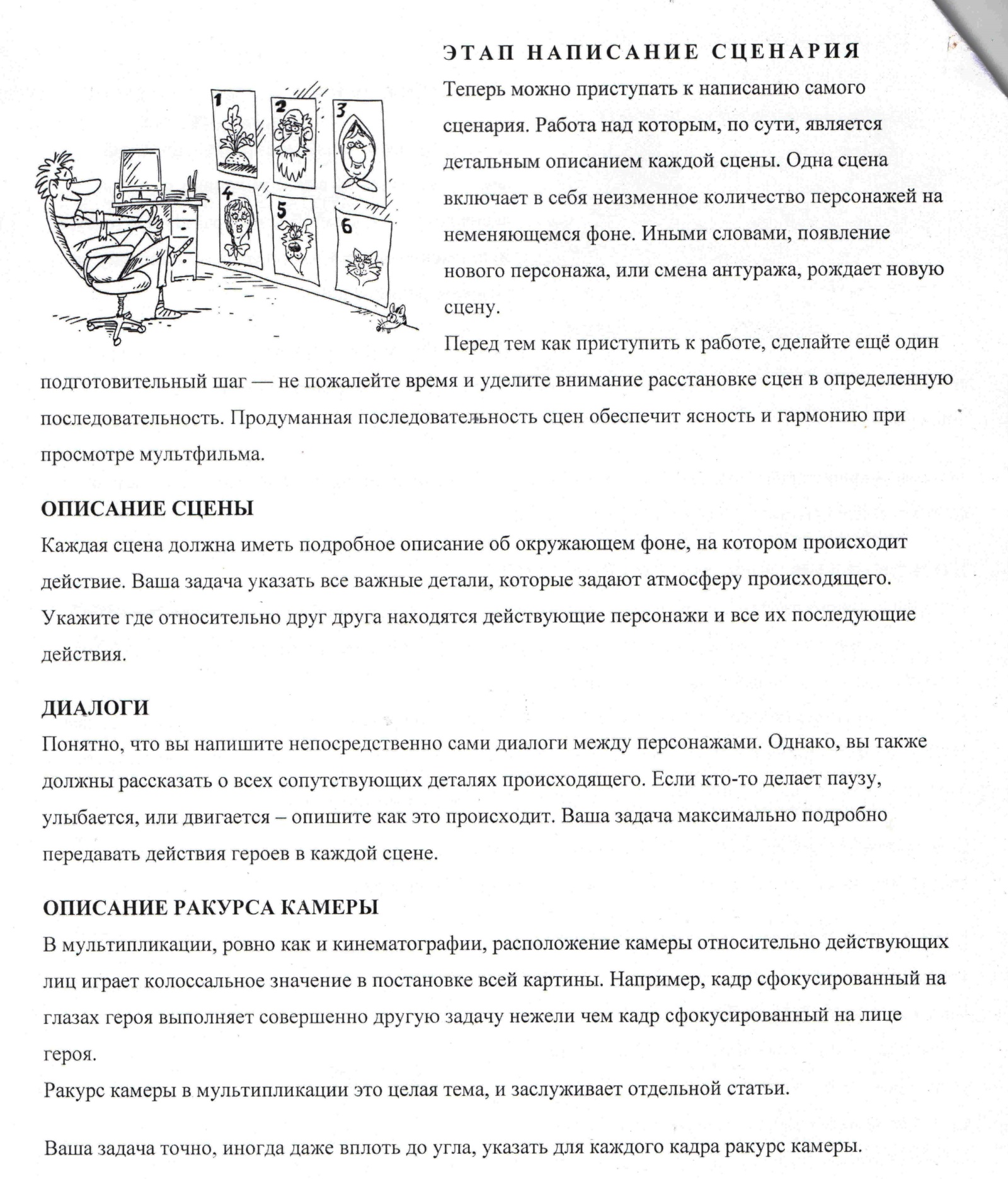 Одна сцена включает в себя неизменное количество персонажей на неменяющемся фоне. Иными словами, появление нового персонажа (или смена антуража) рождает новую сцену.Перед тем как приступить к работе, сделайте ещё один подготовительный шаг — не пожалейте времени и расставьте сцены в определенной последовательности. Это обеспечит ясность и гармонию при просмотре фильма.ДиалогиПонятно, что вы напишите непосредственно сами диалоги между персонажами. Однако вы также должны рассказать о всех деталях происходящего. Если кто-то делает паузу, улыбается, или двигается – опишите, как это происходит. Ваша задача максимально подробно передать действия героев в каждой сцене.Описание ракурса камерыИ в мультипликации и в кинематографии расположение камеры относительно действующих лиц играет колоссальное значение. Например, кадр, сфокусированный на глазах героя, выполняет совершенно другую задачу, нежели кадр, сфокусированный на его лице.Задача сценариста – как можно точнее, иногда вплоть до угла, указать ракурс камеры для каждого кадра1.Практикум 2:Посмотрите отрывок из мультфильма «Ну, погоди!» (начало, 1 минута)(Ну, погоди! ВСЕ СЕРИИ в HD 6 Выпуск В деревне 1973 год - YouTube)Запишите эпизод в виде сценария с указанием места действия, персонажей, их речи, уточните работу камеры и звуковое сопровождение (повторный просмотр отрывками по 10 секунд).Обсудите 2-3 получившихся варианта.С чего начать?Начало любого сочинения вызывает на уроке массу вопросов. Первые кадры фильма – это не просто начало: это ещё и необходимость настроить зрителя, удержать его внимание, заинтриговать.Практикум 3:Просмотрите начальные фрагменты (1-2 минуты) нескольких фильмов, обсудите приёмы, использованные режиссёрами и операторами.М.Захаров «Обыкновенное чудо» (Обыкновенное чудо (1978)-Мосфильм – смотреть видео онлайн в Моем Мире | Валерий Kray - поиск Яндекса по видео (yandex.ru))Э.Кеосаян «Неуловимые мстители» (1967. Неуловимые Мстители * (Э. Кеосаян) - поиск Яндекса по видео (yandex.ru))П.Джексон «Хоббит. Неожиданное путешествие» (Хоббит. Нежданное путешествие. The Hobbit An Unexpected Journey. (2012) (720) - поиск Яндекса по видео (yandex.ru))Домашнее заданиеНа основе собственной идеи напишите сценарий короткометражного фильма. Следите за продолжительностью. С одной стороны, идея определяет продолжительность фильма. С другой – сценарий влияет на конечное время.СоветыРазвивайте предысторию и побочные события.Запаситесь терпением, чтобы придумать стоящий сюжет.Обратитесь за помощью к друзьям.ПредупреждениеЗа плагиат создатели фильма могут подать на вас в суд, но никто не помешает вам черпать вдохновение в чужих картинах. К этому прибегали все знаменитые режиссеры и сценаристы.6ЗАНЯТИЕ 3.Чтение сценария.Для чтения в группе используются только работы, получившие одобрение автора. Возможно обсуждение фрагментов. Обязательно нужно отметить интересные наброски.Ревизия сценарияРевизия сценария является таким же полноценным этапом работы, как и его разработка.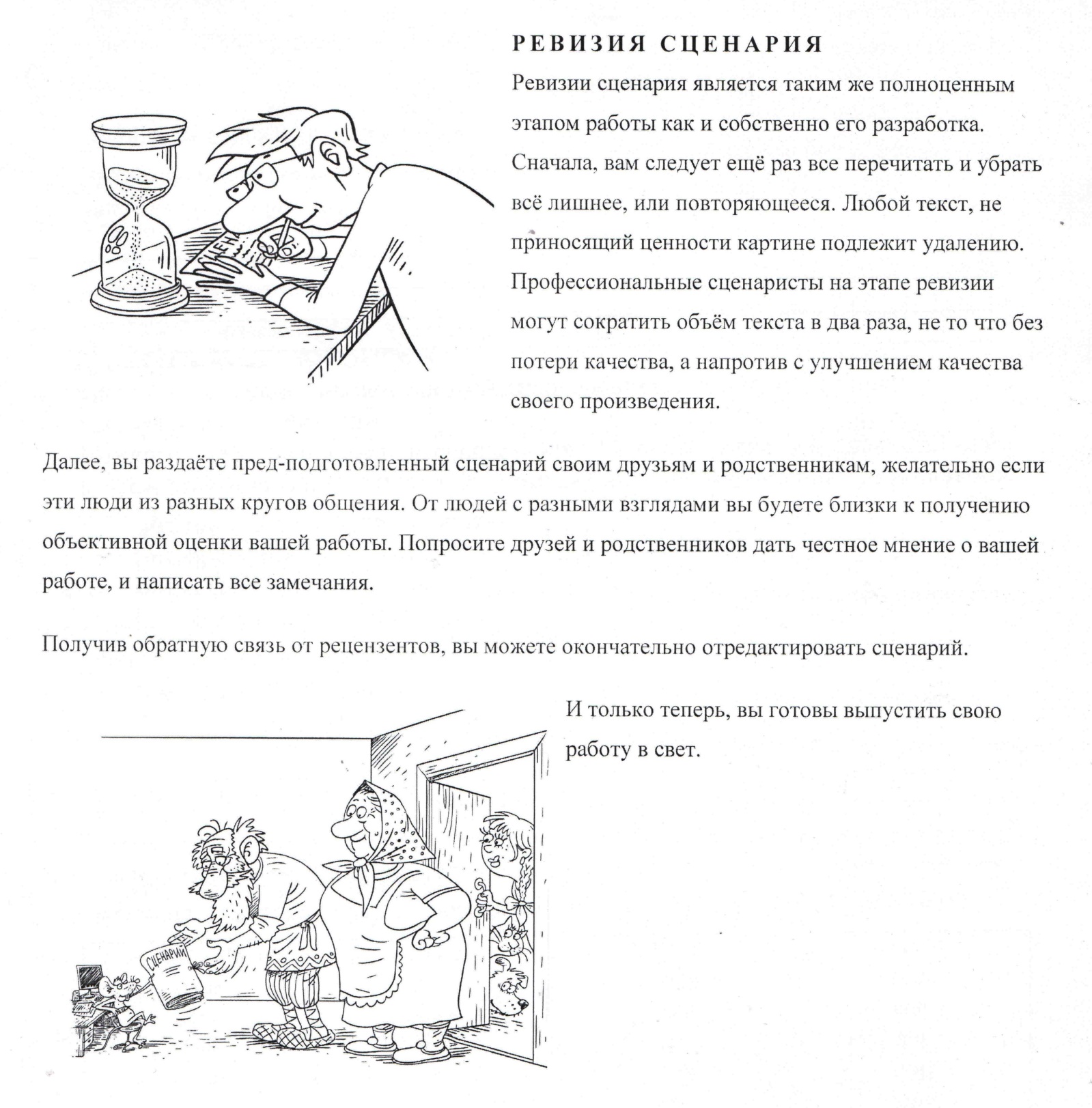 Сначала вам следует ещё раз перечитать и убрать всё лишнее или повторяющееся. Любой текст, не приносящий ценности картине, подлежит удалению. Профессиональные сценаристы на этапе ревизии могут сократить объём текста в два раза - не то что без потери качества, а напротив, с улучшением своего произведения.Далее вы раздаёте почти готовый сценарий своим друзьям и родственникам. Желательно, чтобы эти люди были разных кругов общения. Попросите друзей и родственников дать честное мнение о Вашей работе, написать все замечания (разные взгляды позволят получить более объективную оценку Вашей работы). Получив обратную связь, Вы сможете окончательно отредактировать сценарий.Только тогда, Вы будете готовы выпустить свою работу в свет1.После этого занятия учитель собирает все работы, знакомится со сценариями, готовит анализ по  каждому.ЗАНЯТИЕ 4.Да будет фильм!Учитель даёт обзор ученических сценариев и их фрагментов. Ребята отбирают несколько работ, которые подходят для последующей экранизации.Работа в микрогруппах.Ученики делятся на группы по 3-5 человек, каждая берёт в работу один из имеющихся сценарных набросков.В течение 20 минут в группеСценарий прочитывается повторно.Дорабатываются сюжет, персонажи, ракурс камеры.Группа готовится к защите своего сценария (возможно чтение по ролям или инсценировка эпизодов).По истечении данного времени каждая группа представляет свой сценарий. В ходе обсуждения принимается решение о выборе сценария для дальнейшей работы. При наличии технических ресурсов возможна съёмка нескольких фильмов по разным сценариям.Домашнее заданиераспределяется индивидуально:Сценаристы прописывают окончательный вариант сценария,Помощник режиссёра продумывает актёрский состав,Операторы готовят техническое оборудование,Монтажёры – программное обеспечение и т.д.Количественный состав Вашей киногруппы будет зависеть от масштабов замысла и объёмов сценария.*Состав съёмочной группы художественного фильма7Основной творческий коллективРежиссёр-постановщик интерпретирует сценарий и придаёт отдельным фрагментам кинофильма единство художественного произведения. Руководит работой актёров и остальных участников съемочной группы.Оператор-постановщик он же главный оператор – разрабатывает образное решение фильма, руководит операторской группой. Отвечает за техническое качество изображения.Художник-постановщик отвечает за изобразительно-декорационное решение и оформление фильма. Участвует в выборе места  съёмок, разрабатывает эскизы декораций. Утверждает костюмы.Композитор пишет музыкальные темы и музыкальное сопровождение для фильма.Звукорежиссёр формирует концепцию звука и создаёт художественные звуковые образы.Группа сценаристовАвтор идеи или сюжета, книги или другого произведения, послужившего прототипом сценария.Сценарист пишет литературный сценарий фильма.Консультант – специалист в той или иной науке,  консультирует съёмочную группу по сюжетной теме  фильма, историческим событиям, военной тактике и пр.Редактор проверяет грамотность текстов, корректирует и исправляет ошибки. Идеологически выравнивает сценарную работу  путём ведения переговоров,  применяя дипломатическое искусство.Актёрский составАктёры. Различают актёров и актрис первого и второго плана и участников эпизодических ролей.Дублёры. Люди, не владеющие актёрской профессией, но похожие  на героев фильма. Они подменяют собой актёра  при выполнении опасных сцен или при подготовке к съёмкам. Массовка — участники массовых сцен с большим количеством людей.  Трюковая группаПостановщик трюков — специалист, разрабатывающий трюки и их безопасное исполнение. Дрессировщик — в фильмах с животными, исполняющими главные или эпизодические роли.Операторская группаКинооператоры.Прикрепляемые сотрудники цехов киностудииХудожник-гримёр  Парикмахер  Костюмер  ХореографПиротехник и/или оружейник  Осветитель  Реквизитор осуществляет расстановку мебели и др. реквизита.Монтажер готовит исходный материал к монтажу,  синхронизирует звук с изображением,  подбирает дубли и т. д.Сотрудники, работающие по договоруРабочие — выполняют различные поручения.Буфетчик обеспечивает горячим питанием на съёмочной площадке.Врач.Водители.Охранник отвечает за безопасность  участников съёмочной группы и  сохранность дорогостоящего оборудования. 7ЗАНЯТИЕ 5+ (практическое)Да будет фильм!Распределение функционала, ролейНачало видеосъёмки по эпизодамПодбор звукового сопровожденияОформление титровМонтаж фильмаПодробнее можно смотреть на сайте: Видеосъёмка – это просто!http://moviesecrets.ru/snimaem-film/pishem-stsenariy-dlya-sobstvennogo-filma-chast-1.html*У НАС ПОЛУЧИЛОСЬ ТАК:Декабрь 2021 7 класс Новогодние видеопоздравленияhttps://vk.com/public186481099?t2fs=df305dd78254964c16_2&z=video-186481099_456239209%2Fff3c9094083383b55f13 янв 20219 классКороткометражный фильм «Быть человеком» (2019)https://vk.com/public186481099?t2fs=df305dd78254964c16_2&w=wall-186481099_576ИСПОЛЬЗОВАННЫЕ МАТЕРИАЛЫ:Руководство по написанию сценария мультфильма (animotion.ru)Создание мультфильма на уроке. Последовательность этапов работы (1sept.ru)Как снять короткометражный фильм? (tilda.ws)От идеи до сценария: как снять короткометражный фильм. — TeletypeКак придумать идею для фильма: 12 шагов (wikihow.com)Как придумать идею для фильма (vk.com)Съёмочная группа | это... Что такое Съёмочная группа? (academic.ru)